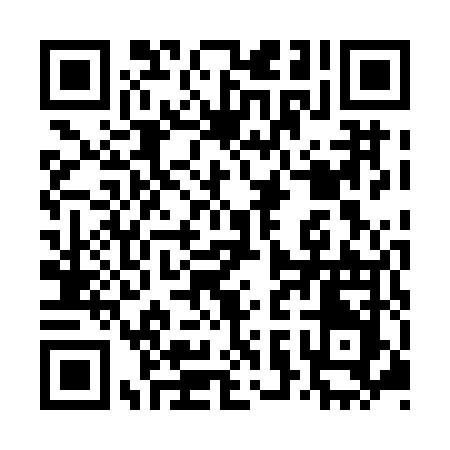 Prayer times for Zuideinde, NetherlandsMon 1 Jul 2024 - Wed 31 Jul 2024High Latitude Method: Angle Based RulePrayer Calculation Method: Muslim World LeagueAsar Calculation Method: HanafiPrayer times provided by https://www.salahtimes.comDateDayFajrSunriseDhuhrAsrMaghribIsha1Mon3:065:161:407:1910:0312:062Tue3:075:171:407:1910:0212:063Wed3:075:181:407:1810:0212:054Thu3:085:191:407:1810:0112:055Fri3:085:201:407:1810:0112:056Sat3:085:211:417:1810:0012:057Sun3:095:211:417:1710:0012:058Mon3:095:221:417:179:5912:059Tue3:105:241:417:179:5812:0410Wed3:105:251:417:169:5712:0411Thu3:115:261:417:169:5612:0412Fri3:115:271:417:169:5512:0313Sat3:125:281:427:159:5412:0314Sun3:135:291:427:159:5312:0315Mon3:135:311:427:149:5212:0216Tue3:145:321:427:149:5112:0217Wed3:145:331:427:139:5012:0118Thu3:155:341:427:129:4912:0119Fri3:155:361:427:129:4812:0020Sat3:165:371:427:119:4612:0021Sun3:175:391:427:109:4511:5922Mon3:175:401:427:109:4411:5923Tue3:185:421:427:099:4211:5824Wed3:185:431:427:089:4111:5725Thu3:195:441:427:079:3911:5726Fri3:205:461:427:069:3811:5627Sat3:205:471:427:059:3611:5528Sun3:215:491:427:049:3511:5529Mon3:215:511:427:039:3311:5430Tue3:225:521:427:029:3111:5331Wed3:225:541:427:019:3011:52